Scratch選秀企畫案 遊戲介紹：主角能以W、A、S、D鍵分別為上左下右移動並點擊滑鼠可發射子彈，子彈打到蝙蝠，蝙蝠會扣1命，蝙蝠有3條命。角色介紹與功能分析：綠旗點擊遊戲開始說明   操作說明：1.主角能以W、A、S、D鍵分別為上左下右移動。2.點擊滑鼠則可射擊。3.當蝙蝠的生命為0時，就贏得比賽。4.請按空白鍵，遊戲開始。遊戲畫面：畫面背景或角色不用和範例相同但要能呈現如圖的結果即可。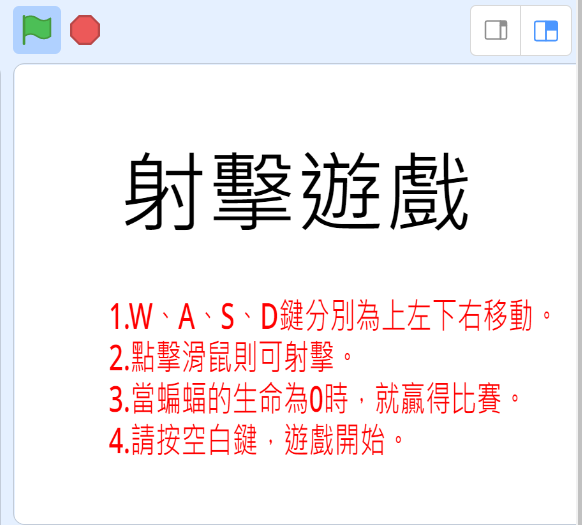 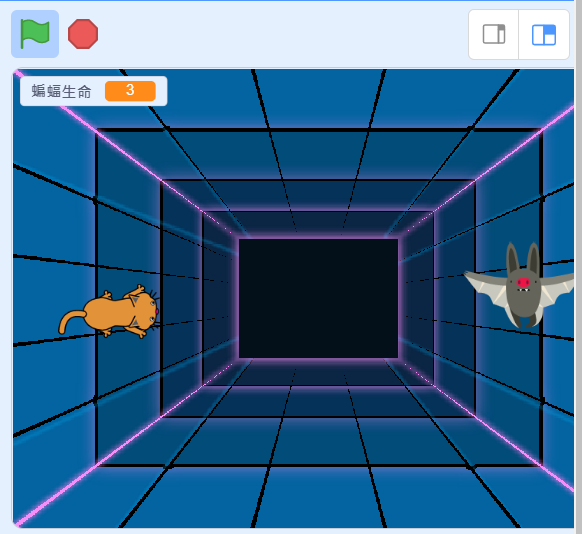 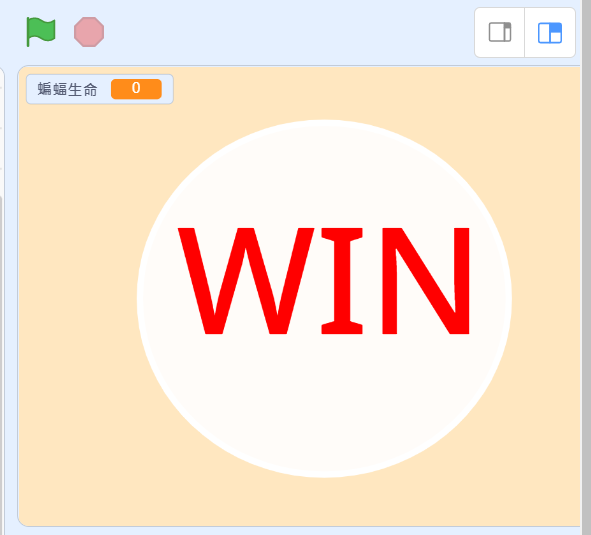 前                         中                           後評分標準：   有前中後畫面切換各 20分   有生命值設定 20分   主角能以W、A、S、D鍵移動 10分   子彈發射功能 10分   共100分